ŽAIDŽIAME TEATRĄ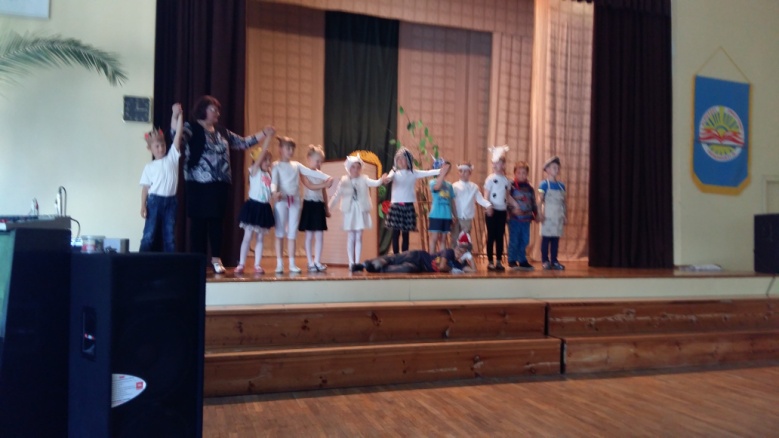 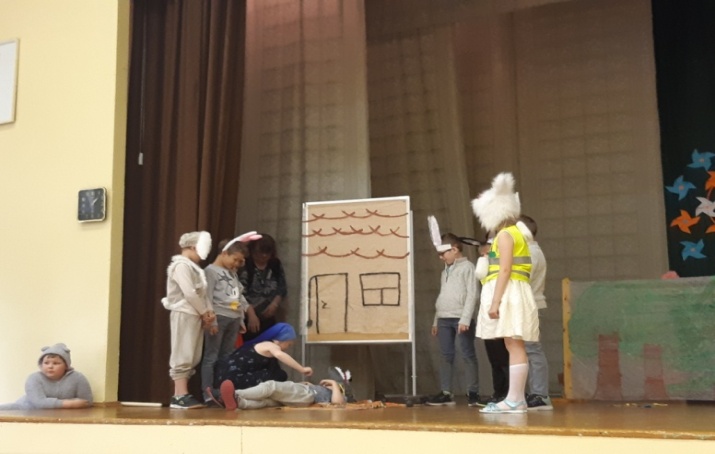 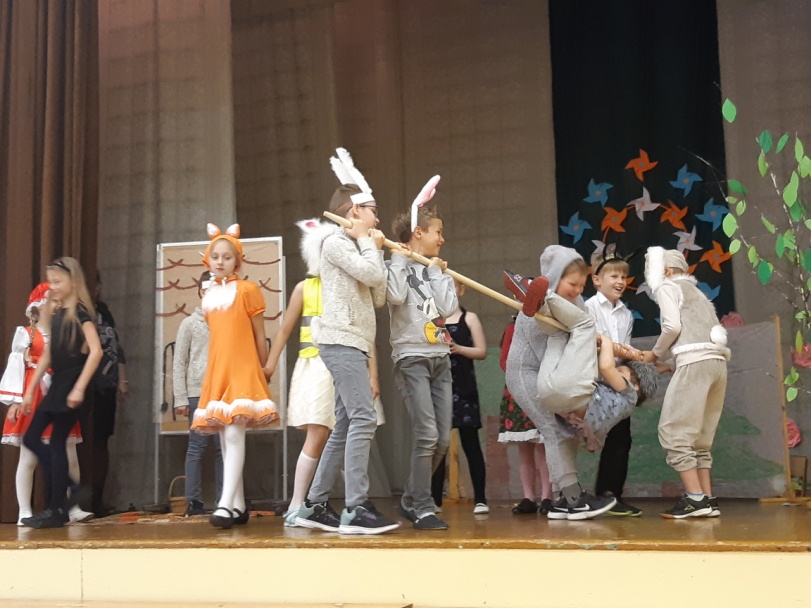 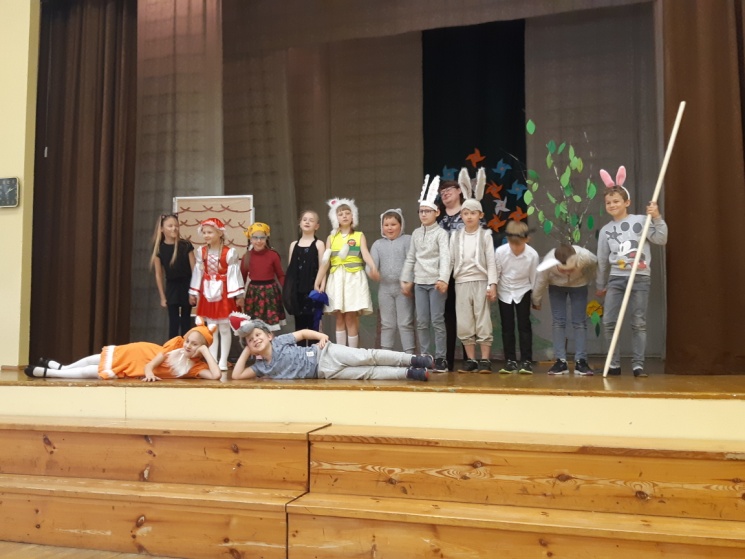 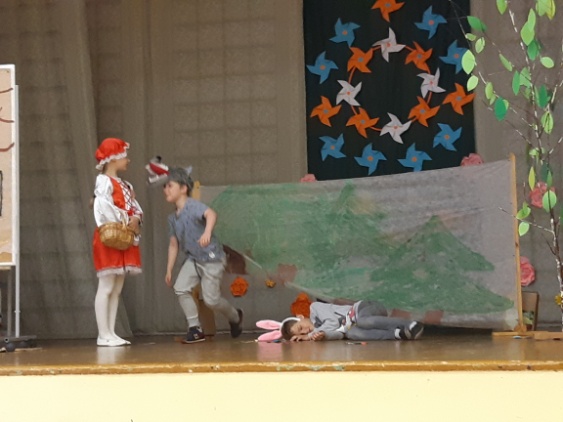 